contrôle de français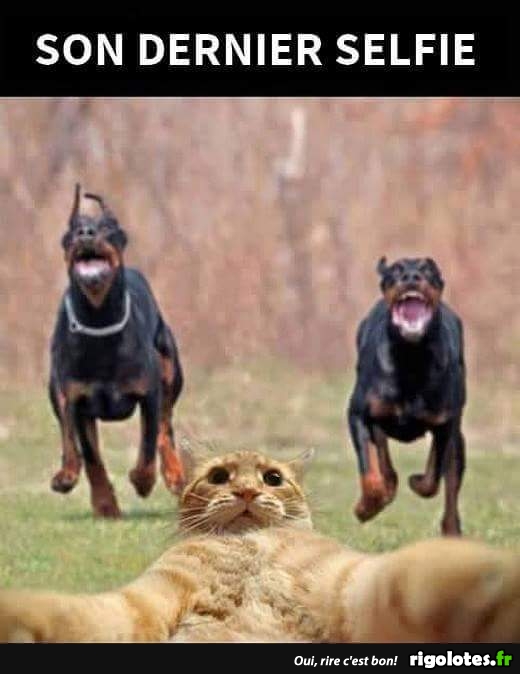 Niveau 1MAN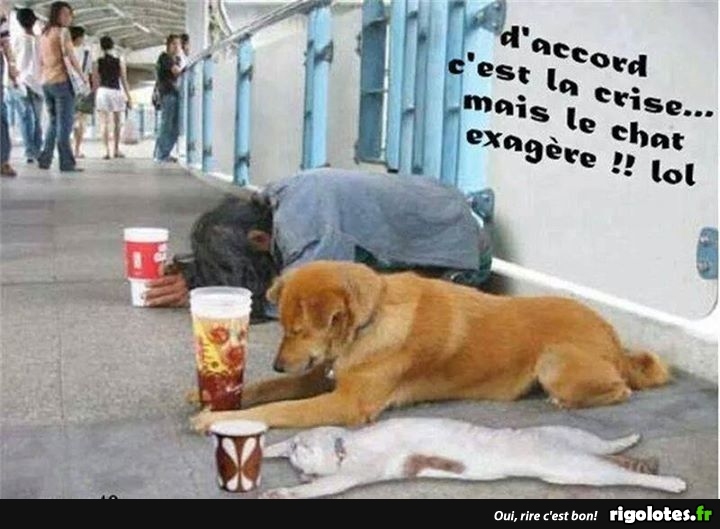 prénom..................................résultat...........sur 100%Bon courage!!!! (sg)DIALOGUE; ACHETER 1DIALOGUE; ACHETER 2 ; skriv en liten dialog som utspelar sig i en klädaffär ; du skall köpa en gul skjorta, storlek 49; du msåte prova 2 olika skjortorchapitre 8 allez hop 5 suite; version 1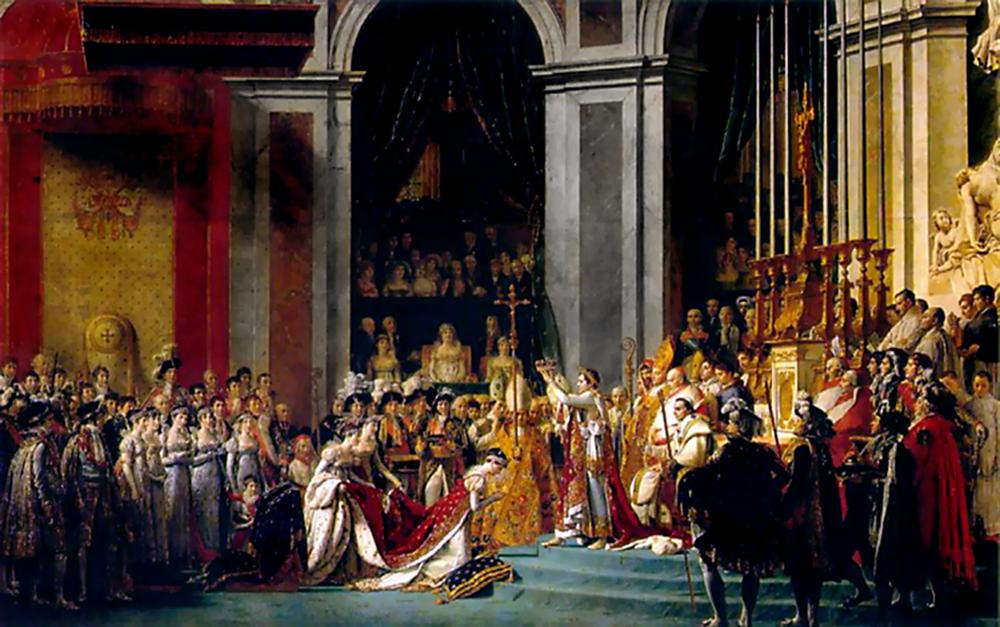 Försök besvara frågorna på franska med hjälp av texten på svenska: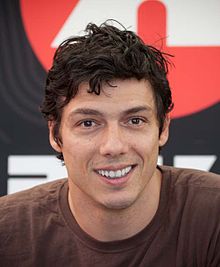 Taïg Khris föddes den 27 :e juli 1975 i Alger, i Algeriet. Han är alltså fransk och algerier. Det är en fransk-algerier. Hans pappa är algerier och hans mamma är grekisk. Han har en bror som heter Reda Eline Khris. Hans bror håller på med (gör) Capoeira. Taïg tycker om rullskridskor och tennis. Hans favoritsport det är agressiv rullskridsko. Det är en stor mästare. Han har många rekord. Vid fem års ålder åker han rullskridskor framför Eiffeltornet. Han tycker inte om skolan. Den 29:e maj 2010 hoppar han 12,50 meter från Eiffeltornet. Idag arbetar han också för televisionen. QUESTIONS COURANTES 1 Tala om QUESTIONS 2b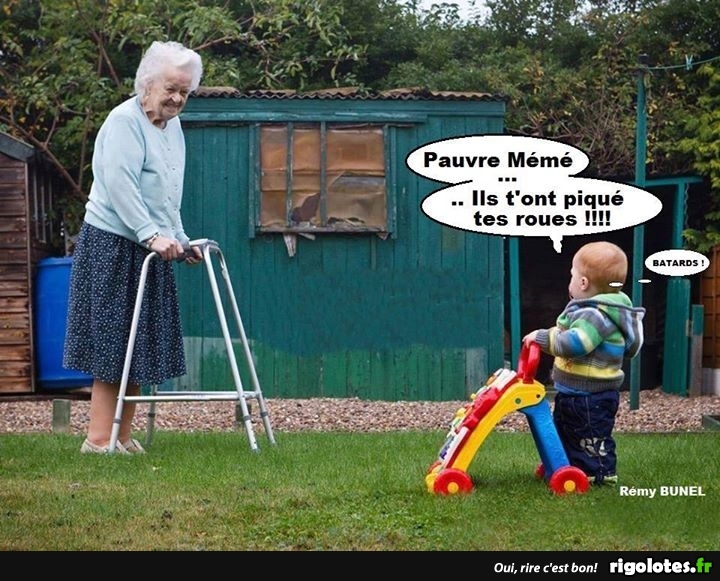 hejsan, kan jag hjälpa er?nej tack, jag vill bara titta liteja, jag letar efter en snygg klänningja, vilken storlek?jag tar 55och vilken färg önskar ni?jag tycker mycket om gröntmycket bra, se här en vacker grön klänningåja!, inte illa, kan jag prova den?självklartvar är provhytten?provhytten är därborta till vänstertackjaha, hur passar klänningen?utmärkt! hur mycket kostar den?den kostar 13 eurovarsågod 15 eurotack och se här er växeltack, hej då och ha en bra dagtack hej då, det samma*Napoléons fru heter Joséphine*Frankrike är nu det största landet i Europa*hon är 18 århan pratar inte franska bra*paret har fortfarande inga barnhar du fortfarande inga barn?jag har barnhur många barn har du?vet du vem Napoléon är?han har en sonjag har förlorat alltpratar du italienska ?jag pratar inte franskahar du vunnit ?Napoléon dör i ett fängelse på en ö1när är han född ?2var är han född ?3är han svensk ?4har han syskon ?5hans mamma är hon fransk ?6vad tycker han om ?7vilken är hans favoritsport ?8är han duktig i rullskridskor ?9vad tycker han om skolan ?10var slår han världsrekord 2010 ?11vilket datum slog han det världsrekordet ?12hur många meter hoppar han ?13var arbetar han idag ?14översätt : när är han född ?15översätt : var är han född ?16översätt : har han syskon ?17översätt : vad tycker han om ?18översätt : vad heter hans bror ?19översätt : vad gör hans bror ?20översätt : hans bror håller på med CapoeiraBerätta lite om dig själv. Vad du heter, var du bor, något om din familj, vad du gillar, ditt utseendefråga vilken som är kompisens favoritfärgvad heter ”en blå t-shirt” på franska?säg: ”det är inte är bra”säg siffran 492 på franskavad heter ”en grå keps” på franska?säg: tag första gatan till vänstersäg till kompisen att han/hon har krulligt hårsäg: ”det snöar idag”säg siffran 255 på franskafråga vilken som är kompisens favoritsångerskasäg att du har ont i huvudetsäg att du städarsäg att du är mycket tröttsäg att Notre Dame är en stor kyrkafråga vad kompisens mamma heterfråga om kompisen är giftsäg: tag andra gatan till högerfråga hur mycket kompisen vägerräkna upp minst 8 kroppsdelarbeställ en välstekt köttbitbe om notansäg: ”kanske i kväll”säg att du väger 72 kiloräkna upp minst 8 färgervad heter ”när” på franska?säg att du inte tycker om godissäg att du spelar basketfråga vilken som är kompisens favoritgruppböj ”jag har, du har etc”fråga om kompisen känner till Arthurköp 3 brödsäg siffran 370 på franskasäg: ”jag vet inte”fråga var kompisen borfråga om kompisen gillar grönsakersäg att det är dyrt härsäg att du inte har en systersäg att du inte är engelsksäg att han har rakt hårsäg att Eiffeltornet väger 10100 tonsäg att Oslo är en vacker stadsäg att du är törstigfråga ”vad önskas?”säg att du har ont i magensäg att du avskyr katterräkna upp dagarna säg att du tittar på tevebe någon tala långsammaresäg att du letar efter en snygg slipssäg att du vill ha mer pommes-fritesfråga vilken dag det ärsäg att du bara vill titta litesäg: ”det regnar inte idag”fråga vilken storleksäg: tag tredje gatan till högersäg att du har ont i ryggensäg att du inte mår brafråga vilket datum det ärsäg: ”kan jag hjälpa er” på franskasäg att les Champs-Élysées är en stor gata i Parisfråga vad det kostarfråga Stefan hur lång han ärfråga om det finns pannkakasäg att du är svenskfråga vad kompisens pappa heterfråga om det finns toaletter härsäg att du är ledsensäg att du gillar fiskfråga om kompisen har syskonsäg att du säljer Eiffeltornetfråga om kompisen har en hundsäg: rakt frambeställ en glass med jordgubbsmaksäg att du gillar äpplenvad heter ”en röd kjol” på franska?fråga vad kompisen görvad heter ”en gul tröja” på franska?säg att du har ont i fotenfråga hur mycket klockan ärsäg siffran 160 på franskasäg: ”vem är det?”säg att du har en brorsäg att du äter mycketsäg att hon har bruna ögonfråga om kompisen har en hästsäg att Eiffeltornet är  högtvad heter ”en grön slips” på franska?tala om hur mycket klockan ärsäg siffran 573 på franskabe om ursäktsäg att du shopparfråga vilken som är kompisens favoritsångaresäg: ”jag har glasögon”säg att du är hungrigböj ”jag är, du är etc”fråga varförfråga om det finns röda päronsäg att kompisen har en snygg tröjasäg att du inte tittar på tevefråga om de har en svensk tidning